UNIVERSIDADE FEDERAL DO RIO GRANDE DO NORTE CENTRO DE ENSINO SUPERIOR DO SERIDÓ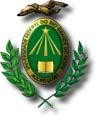 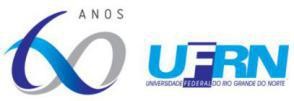 PROGRAMA DE PÓS-GRADUAÇÃO EM GEOGRAFIA - GEOCERESOFERTA DE DISCIPLINAS GEOCERES 2021.1SEMESTRE LETIVODISCIPLINAS/ ATIVIDADESDISCIPLINAS/ ATIVIDADESCÓDIGOSTATUSCRÉD./CHPROFESSORDIA/HORÁRIO2021.1ObrigatóriaGeralSeminários de DissertaçãoGEC0002Obrigatória2/30Prof.ª RebeccaQuarta-feira(Tarde)2021.1Linha IDinâmicas de Produção do Espaço Rural e Agricultura GlobalizadaGEC0011Optativa4/60Prof. Gleydson AlbanoTerça-feira (Tarde)2021.1Linha IA Cidade e o Urbano no Semiárido BrasilGEC0014Optativa4/60Prof. Diego SalomãoProf. Iapony GalvãoQuinta-feira (Tarde)2021.1Linha IIClima, Morfodinâmica e Riscos de Desastres Naturais no SemiáridoGEC0012Optativa4/60Prof. Saulo  VitalProf.ª Rebecca LucenaMarço(Disciplina concentrada)2021.1Linha IITópico Especial I – Fitogeografia de Florestas Secas TropicaisGEC0005Optativa4/60Prof. Diógenes CostaProf.ª Irma Trejo (UNAM/México)01/04 a 16/04(Disciplina concentrada)2021.1Linha IITópico Especial II – Hidrologia do SemiáridoGEC0006Optativa2/30Prof. José Yure16/03 à 30/04Terça-feira(Tarde)(Disciplina concentrada)